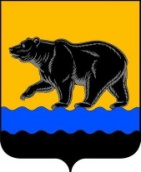 АДМИНИСТРАЦИЯ ГОРОДА НЕФТЕЮГАНСКАРаспоряжение24.05.2018											№ 153-рг.НефтеюганскОб утверждении плана мероприятий по повышению уровня удовлетворенности граждан качеством предоставления государственных  и муниципальных услуг в городе Нефтеюганске на 2018 - 2019 годыВ соответствии с Федеральным законом от 27.07.2010 № 210-ФЗ                           «Об организации предоставления государственных и муниципальных услуг», во исполнение решения комиссии по проведению административной реформы и повышению качества предоставления государственных и муниципальных услуг в Ханты-Мансийском автономном округе – Югре от 14.03.2018 № 27,                      с целью повышения уровня удовлетворенности граждан качеством предоставления государственных и муниципальных услуг в городе Нефтеюганске:       	1.Утвердить план мероприятий по повышению уровня удовлетворенности граждан качеством предоставления государственных и муниципальных услуг в городе Нефтеюганске на 2018 - 2019 годы (далее - План) согласно приложению к распоряжению.2.Руководителям органов, структурных подразделений администрации города, являющимся ответственными исполнителями Плана, обеспечить его исполнение в установленные сроки.3.Считать утратившим силу распоряжение администрации города Нефтеюганска от 14.04.2016 № 98-р «Об утверждении плана мероприятий по повышению уровня удовлетворенности граждан качеством предоставления государственных и муниципальных услуг в городе Нефтеюганске».4.Директору департамента по делам администрации города                       (Нечаева С.И.) разместить распоряжение на официальном сайте органов местного самоуправления города Нефтеюганска в сети Интернет.5.Контроль исполнения распоряжения возложить на заместителя главы города С.В.Лагойду.Глава города Нефтеюганска                                                                С.Ю.ДегтяревПриложениек распоряжениюадминистрации городаот 24.05.2018 № 153-рПлан мероприятий по повышению уровня удовлетворенности граждан качеством предоставления государственных и муниципальных услуг в городе Нефтеюганске на 2018 - 2019 годы№ п/пНаименование мероприятийСрок исполненияОтветственный исполнитель12341.Внесение изменений в муниципальные правовые акты с целью актуализации реестра муниципальных услуг, а также оптимизации предоставления муниципальных услуг в части приема документов и выдачи результата предоставления услугиВнесение изменений в муниципальные правовые акты с целью актуализации реестра муниципальных услуг, а также оптимизации предоставления муниципальных услуг в части приема документов и выдачи результата предоставления услугиВнесение изменений в муниципальные правовые акты с целью актуализации реестра муниципальных услуг, а также оптимизации предоставления муниципальных услуг в части приема документов и выдачи результата предоставления услугиВнесение изменений в муниципальные правовые акты с целью актуализации реестра муниципальных услуг, а также оптимизации предоставления муниципальных услуг в части приема документов и выдачи результата предоставления услуги1.1.Внесение изменений в реестр муниципальных услуг города Нефтеюганскав течение годадепартамент образования и молодежной политики администрации города, департамент градостроительства и земельных отношений администрации города, департамент жилищно-коммунального хозяйства администрации города, департамент муниципального имущества администрации города, департамент по делам администрации города, комитет культуры и туризма администрации города, департамент экономического развития администрации города1.2.Внесение изменений в перечень муниципальных услуг, предоставление которых организуется в многофункциональном центре предоставления государственных и муниципальных услуг (далее – МФЦ)в течение годадепартамент образования и молодежной политики администрации города, департамент градостроительства и земельных отношений администрации города, департамент жилищно-коммунального хозяйства администрации города, департамент муниципального имущества администрации города, департамент по делам администрации города, департамент экономического развития администрации города12341.3.Своевременное утверждение, внесение изменений в административные регламенты предоставления муниципальных услугдепартамент образования и молодежной политики администрации города, департамент градостроительства и земельных отношений администрации города, департамент жилищно-коммунального хозяйства администрации города, департамент муниципального имущества администрации города, департамент по делам администрации города, комитет культуры и туризма администрации города, департамент экономического развития администрации города1.4.Утверждение и внесение изменений в технологические схемы предоставления муниципальных услуг, предоставляемых по принципу «одного окна» в МФЦ департамент образования и молодежной политики администрации города, департамент градостроительства и земельных отношений администрации города, департамент жилищно-коммунального хозяйства администрации города, департамент муниципального имущества администрации города, департамент по делам администрации города, департамент экономического развития администрации города2.Мероприятия, направленные на повышение информированности граждан о формах и способах получения государственных (муниципальных) услугМероприятия, направленные на повышение информированности граждан о формах и способах получения государственных (муниципальных) услугМероприятия, направленные на повышение информированности граждан о формах и способах получения государственных (муниципальных) услугМероприятия, направленные на повышение информированности граждан о формах и способах получения государственных (муниципальных) услуг2.1.Размещение информации о формах и способах предоставления  государственных (муниципальных) услуг в средствах массовой информации, на официальных сайтах органов местного самоуправления города Нефтеюганска, а также на информационных стендах и стойках в местах предоставления государственных (муниципальных) услуг.в течение годадепартамент образования и молодежной политики администрации города, департамент градостроительства и земельных отношений администрации города, департамент жилищно-коммунального хозяйства администрации города, департамент муниципального имущества администрации города, департамент по делам администрации города, комитет культуры и туризма администрации города, отдел записи актов гражданского состояния администрации города, департамент экономического развития администрации города2.2.Консультирование граждан по вопросам предоставления необходимых документов и формате их заполнения (в учреждении, по телефону, по электронной почте)в течение годадепартамент образования и молодежной политики администрации города, департамент градостроительства и земельных отношений администрации города, департамент жилищно-коммунального хозяйства администрации города, департамент муниципального имущества администрации города, департамент по делам администрации города, комитет культуры и туризма администрации города, отдел записи актов гражданского состояния администрации города, департамент экономического развития администрации города12342.3.Разработка и распространение памяток с информацией о регистрации на Едином портале государственных услуг, а также о возможности получения государственных (муниципальных) услуг в электронном видедепартамент по делам администрации города, департамент образования и молодежной политики администрации города, комитет культуры и туризма администрации города, отдел записи актов гражданского состояния администрации города, департамент экономического развития администрации города3.Мероприятия, направленные на повышение профессионального уровня специалистов, задействованных в предоставлении государственных (муниципальных) услугМероприятия, направленные на повышение профессионального уровня специалистов, задействованных в предоставлении государственных (муниципальных) услугМероприятия, направленные на повышение профессионального уровня специалистов, задействованных в предоставлении государственных (муниципальных) услугМероприятия, направленные на повышение профессионального уровня специалистов, задействованных в предоставлении государственных (муниципальных) услуг3.1.Повышение квалификации специалистов органов местного самоуправления города Нефтеюганска, муниципальных учреждений, задействованных в предоставлении государственных (муниципальных) услугв течение годадепартамент образования и молодежной политики администрации города, департамент градостроительства и земельных отношений администрации города, департамент жилищно-коммунального хозяйства администрации города, департамент муниципального имущества администрации города, департамент по делам администрации города, комитет культуры администрации города, отдел записи актов гражданского состояния администрации города, департамент экономического развития администрации города3.2.Проведение обучения специалистов МФЦ по приему документов и выдаче результата предоставления государственной (муниципальной) услугив течение годадепартамент образования и молодежной политики администрации города, департамент градостроительства и земельных отношений администрации города, департамент жилищно-коммунального хозяйства администрации города, департамент муниципального имущества администрации города, департамент по делам администрации города, отдел записи актов гражданского состояния администрации города, департамент экономического развития администрации города4Реализация мер, направленных на повышение комфортности в местах предоставления государственных (муниципальных) услугв течение года12345Реализация мер, направленных на повышение доступности в местах предоставления государственных (муниципальных) услуг для людей с ограниченными возможностями и оказание им при этом необходимой помощи департамент образования и молодежной политики администрации города, департамент градостроительства и земельных отношений администрации города,  департамент жилищно-коммунального хозяйства администрации города, департамент муниципального имущества администрации города, департамент по делам администрации города, комитет культуры администрации города, отдел записи актов гражданского состояния администрации города, департамент экономического развития администрации города6Предварительная запись получателей услуг с целью снижения очередности: электронная запись, по телефону, в учреждении.департамент образования и молодежной политики администрации города, департамент градостроительства и земельных отношений администрации города,  департамент жилищно-коммунального хозяйства администрации города, департамент муниципального имущества администрации города, департамент по делам администрации города, комитет культуры администрации города, отдел записи актов гражданского состояния администрации города, департамент экономического развития администрации города7Размещение бланков заявлений на предоставление услуги в свободном доступе в местах предоставления государственных (муниципальных) услугдепартамент образования и молодежной политики администрации города, департамент градостроительства и земельных отношений администрации города,  департамент жилищно-коммунального хозяйства администрации города, департамент муниципального имущества администрации города, департамент по делам администрации города, комитет культуры администрации города, отдел записи актов гражданского состояния администрации города, департамент экономического развития администрации города8Проведение анкетирования с целью определения уровня удовлетворенности граждан качеством и доступностью предоставления государственных (муниципальных) услугдепартамент образования и молодежной политики администрации города, департамент градостроительства и земельных отношений администрации города,  департамент жилищно-коммунального хозяйства администрации города, департамент муниципального имущества администрации города, департамент по делам администрации города, комитет культуры администрации города, отдел записи актов гражданского состояния администрации города, департамент экономического развития администрации города